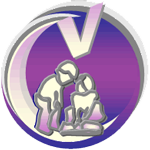 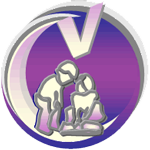 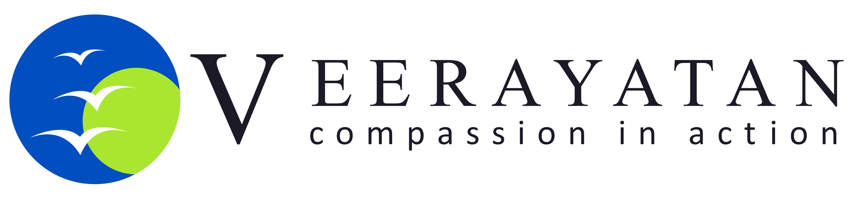  Veerayatan is a registered Charity: Charity No. 1052906Shibir with Pujya Acharya Shri Chandanaji A VERY INSPIRING AND THOUGHT PROVOKING SHIBIR REGISTRATION FORMYour Details:NAME ……………………………………………….			EMAIL …………………………………………………………..ADDRESS …………………………………………..			PHONE…………………………………………………………..………………………………………………………….			AGE……………………………………………………………….………………………………………………………….			EMERGENCY CONTACT DETAILS FOR THE DAY:………………………………………………………….			Name:								Tel No:Any children who need to be accommodated – Yes/NoIf yes, please provide details below:Name of child attending: ……………………………………………………………………….Their age: ………………………………………………………………………………………………Name of child attending: ……………………………………………………………………….Their age: ………………………………………………………………………………………………Name of child attending: ……………………………………………………………………….Their age: ………………………………………………………………………………………………Any Dietary Requirements/Allergies? Please specify below:	………………………………………………………………………………………………………………………Timing:Friday 7 April: 8 – 9.30pm Registration and Introduction to the Shibir with bhaktiSaturday 8 April: 8.30am – 5pmSunday 9 April: 8.30am – 1pm Venue of the Shibir: Jewish Free School (JFS) School, The Mall, Kenton, Harrow, HA3 9TEPrices: £25 for each adult and Children (aged 5-14) freeTo secure your place, please either:1.  Send this completed registration form with a cheque for £25 for each person attending payable to ‘Veerayatan UK’ to Nishmaben Kothari at the following address: 69 Hunters Grove, Kenton HA3 9AD or 2. Send money by electronic transfer to the following account and email the completed form to veerayatanuk@gmail.com(quoting as a reference: Shibir followed by your name):Bank: Barclays Bank PLCSort Code: 20-46-57Account Number: 00815187